TISKOVÁ ZPRÁVA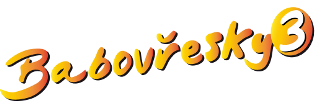 Natáčení zdárně pokračujeLUCIE BÍLÁ se dožadovala                                                            křtu svého syna!Dobčice 11. 6. 2014V Babovřeskách bylo zase rušno! Do vsi přijela cikánka Aranka spolu se svou družinou a dožadovala se splnění slibu. Chtěla pokřtít své 11. dítě – syna Tygra. Jenže, čekal ji menší šok! Místo mladého, sympatického, i když trochu vyjukaného pátera Petra jí zaskočil nerudný polský farář Zbigniew Krapučščinski…Tak vypadala část záběrů v jihočeských Dobčicích, kdy se na placu po dvou letech opět objevila zpěvačka Lucie Bílá v roli Aranky. Do toho se před kamerou potkala s hercem             a zpěvákem Tomášem Traplem. A bylo opravdu veselo.Ve třicetistupňovém vedru a v jednom dni vystřídala Lucie Bílá s celým štábem a dalšími herci dvě lokace – Dobčice a Pištín, kde vznikaly scény před farou, na faře a u kostela.  „Co to auto, kdo to sem dal. To musí pryč,“ ozvalo se z produkce filmu. Stojící pickup bez řidiče vadil v záběru, a tak se dohodli někteří členové štábu a produkce (zapojili se dokonce i novináři), že se auto pokusí rozhoupat a poodtáhnout. Jenže vozidlo stálo jako přibité. Po půl hodině se nakonec objevil jeho řidič a vůz odvezl mimo záběr. Pak se už točily záběry, jak Aranka i její company za hlasitého zpěvu „romských národních“ šťastně a spokojeně po křtu Tygra nasedají do taxíku a míří domů slavit. A natočil se i obraz uvnitř fary. Tomáš Trapl byl excelentní polský velebníček, Lucie Bílá zase luxusní cikánka.„Co si myslíš, dyline. To není z ňakyho sekače, to je na úrovni,“ odpovídala                    s úsměvem zpěvačka k otázkám na svůj pestrobarevný kostým.Pak už hezky a civilně vysvětlila, že jde opravdu o poměrně drahý oděv a šperky od předních českých návrhářů a vizážistů, část dokonce s Lucií Bílou účinkovala na Černobílém turné, které se letos opět vrací. A zpěvačka si i ve velkém parnu natáčení s pohodovým režisérem, pohodovými producentkami a celým štábem užívala. „Jsem moc ráda, že mně už v jedničce Zdeněk udělal tu radost a dal mi tuhle malou roli. Protože pracovat s ním je radost, je to pro mě čest a taková pohoda a dobrá nálada, která vládne okolo něj, je malý zázrak,“ svěřila se Lucie Bílá, která se tak do děje ve třetích Babovřeskách vrací.Její účast v komedii si režisér Troška velmi pochvaluje a jak říká, se zpěvačkou spolupracuje rád, protože kromě jiného má velký smysl pro humor.„Lucie, s níž spolupracuji už na několikátém filmu, je opravdu zlatíčko a naprostý profesionál. Byla v jedničce, pak ve dvojce ne, a teď ve trojce ji diváci jako horkokrevnou Aranku znovu uvidí. Protože děj Babovřesků jde po dnech, proto ta pauza. V jedničce přišla velebníčka žádat o pokřtění dítěte, ve trojce má s dítětem přijít. Jak to dopadne, neprozradím,“ zůstal trochu tajemný Zdeněk Troška. Natáčení Babovřesek 3 je ve své druhé polovině a zatímco vloni štáb bojoval se zimou a povodněmi, letos je všem pořádné vedro. „No kdo může říct, že dělá práci, která ho baví, zažije humorné chvíle a ještě se krásně opálí. Počkejte, jak na to budeme v zimě vzpomínat, jak jsme byli rádi, že nám tu bylo vedro,“ dodal jeden z členů štábu. A právě v zimě se mohou milovníci klasických Troškovin přijít ohřát do kin a naladit na krásné léto při sledování komedie Babovřesky 3. Premiéra filmu je plánována 12. února 2015www.babovresky3.comhttps://cs-cz.facebook.com/Babovresky----------------------------------- René KekelyPR manažer filmu Babovřesky 3Tel.: 724 850 690e-mail: rene.kekely@seznam.cz aPhDr. Dana VolákováPR, marketing, producent filmu Babovřesky 3Tel.: 602 369 033e-mail: dana@volakova.cz